UJIAN AKHIR SEKOLAH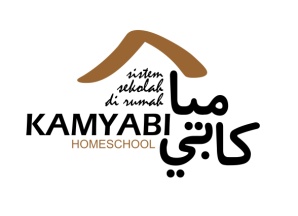 SEMESTER 2 TAHUN 2013/2014Pelajaran	: paiWaktu	: 90 MenitKelas		: vI (enam)PETUNJUK1. Sebelum mengerjakan baca Surat Al Fatihah, shalawat kepada Nabi SAW, dan Berdoa2. Baca Soal dengan tenang dan teliti3. Kerjakan Ujian sesuai waktu yang ditentukan dengan jujurI. Berilah tanda silang ( x ) pada huruf a , b, c atau d sebagai jawaban yang paling benar ! Surat Al-Maidah ayat 3 merupakan wahyu …. terakhir 	b. pertama 	c. ke 144 	d. kedua Surat Al-Maidah ayat 3 tergolong surat Madaniyah, karena turun …. di Madinah 		c. di Mekah sesudah hijrah Nabi	d. terakhir Arti Surat Al-Maidah adalah …. mainan 	b. tebusan	 c. hidangan 	d. santapan Isi kandungan Surat Al-Maidah ayat 3 adalah tentang …. makanan yang haram dimakan 	c. makanan yang boleh dimakan makanan yang haram dijual 	d. makanan yang lezat bergizi Al-Maidah ayat 3 diterima Nabi Muhammad di Padang …. Arofah 	b. Pasir 	c. Sahara 	d. Mahsyar Al-Maidah ayat 3 menjelaskan juga tentang agama …. Majusi 		c. yang suci Agama yang sempurna	 d. yang dimurkai Allah Binatang yang mati tidak disembelih, tetapi halal dimakan …. sapi, kerbau, unta, domba 	c. banteng lembu kuda bandeng, belut, lele, kakap 	d. ayam, burung, angsa Orang yang paling taqwa yang paling mulia di sisi Allah. Hal ini dijelaskan dalam al-Qur’an …. Surat Al-Maidah ayat 3 	c. Surat Al-Hujurat ayat 13 Surat Al-Ikhlas ayat 2 	d. Surat Al-Ma’un ayat 4 Allah menciptakan manusia bersuku, berbangsa-bangsa agar supaya …. saling bermusuhan 	c. saling kenal mengenal saling mencintai 		d. saling kerja sama Arti dari Al-Hujurat adalah …. Pasar-pasar 	b. Toko-toko 	c. Rumah-rumah 	d. Kamar-kamar Dalam Ilmu Tajwid, kalimat ini mengandung bacaan ikhfak karena …. Nun mati bertemu dal	 c. ada lam jalalah Nun mati bertemu a’in 	d. ada huruf lam dobel Orang disebut bertaqwa apabila ia …. Menjalankan perintah Allah, dan menjalankan laranganNya Berbuat bai kepada setiap manusia Selalu ada dermawan kepada orang yang lemah Selalu mengingkari agamanya Menurut Surat Al-Hujurat ayat 13 bahwa Allah menciptakan manusia itu …. bodoh pintar 		c. laki-laki perempuan cantik jelek 		d. hitam, putih Sebutan Mu’min diberikan kepada orang yang …. taqwa 	b. Islam 	c. beramal 	d. beriman Qodho’ dan Qodar merupakan …. rahasia 	b. tugas 	c. ilmu	 d. ketentuan Allah Orang yang mengimani Qodho’ dan Qodar, ia akan selalu …. Berusaha, berdo’a, tawakkal 	c. berdo’a saja Berusaha gagal putus asa 	d. berusaha saja Yang merupakan rencana Allah adalah …. Qodlo’ 	b. Taqdir 	c. Qodar 	d. Irodah Si Amir karena rajin bekerja ia menjadi jutawan. Suksesnya Amir termasuk …. Qodlo’ 	b. Takdir muallaq	 c. Takdir mubrom 	d. Qodar Kalau diumpamakan manusia itu computer, maka Allah adalah …. Mouse-nya 		c. Mother board-Nya Progarammer-Nya 	d. Keyboard-nya Kalau diumpamakan computer maka yang Nampak di layar adalah …. Irodah 	b. Kauniyah 	c. Taqdir 	d. Qodlo’ Tawakkal dilakukan setelah seseorang …. berdo’a, berusaha	 c. berusaha dan berdo’a berusaha dan berusaha lagi 	d. gagal dan putus asa Sahabat-sahabat Nabi ialah orang-orang…. Orang Mekkah dan Madinah Orang-orangorang yang mengenal Nabi Orang-orang yang memusuhi Nabi Orang Islam yang berjuang bersama-sama Nabi Qoum Muhajirin ialah orang ….  Islam asli Madinah 	c. Islam yang menolong Nabi Mekah 		d. Islam yang hijrah bersama Nabi Qoum Anshor ialah orang …. Islam Madinah yang menolong Qoum Muhajirin Madinah yang memusuhi Qoum Muhajirin Mekah yang ikut hijrah ke Madinah Mekah yang memusuhi Qoum Muhajirin Dalam hijrahnya Rasulullah SAW ditemani oleh …. Abu Bakar 		c. Ustman bin Affan Umar bin Khatab 		d. Ali bin Abi Thalib Setelah samapai di Madinah pertama kali Rasulullah membangun …. Pasar	 b. Masjid 	c. Sekolah 	d. Gudang Dalam perjalanan hijrah Rasulullah dan temannya itu sempat bersembunyi di Gua …. Hiro’	 b. Tsur 	c. Maharani 	d. Lawa Sebelum hijrah ke Madinah, sahabat-sahabat Rasul pernah hijrah ke …. Mesir 	b. Habasyi 	c. Palestina 	d. Turki Dalam perjalanan hijrah pertama ini umat Islam diterima baik oleh raja yang beragama Nasrani. Raja itu bernama …. Harun 	b. Samuel 	c. Najasyi 	d. Heraklius Hijrah Rosul dari Mekah ke Madinah karena …. tekanan orang kafir Makkah 	c. di Makkah kurang beruntung di Madinah tanahnya subur 	d. mendapat perintah dari Allah Dari perjalanan Hijrah Rasul dimulai perhitungan kalender Islam. Dalam kalender Islam sekerang adalah tahun …. 1232 H 	b. 1262 H 	c. 1342 H 	d. 1435 H II. Isilah titik-titik berikut ini dengan jawaban yang benar ! 32. Semua bangsa itu haram kecuali ……………… dan ................. 33. Agama yang paling sempurna dan diridhai Allah adalah .......... 34. Orang yang paling mulia di sisi Allah adalah orang yang ........... 35. Binatang yang disembelih untuk berhala hukumnya ............. 36. Digolongkon surat Makiyah karena ................... 37. Diantara cirri-ciri surat Madaniyah adalah jumlah suratnya.......... 38. Yang bodoh menjadi pandai, karena rajin belajar, pandai seseorang termasuk taqdir ................. 39. Yang disebut Taqdir mubrom ialah .............. 40. Kejadian yang ada pada hari ini termasuk .............. 